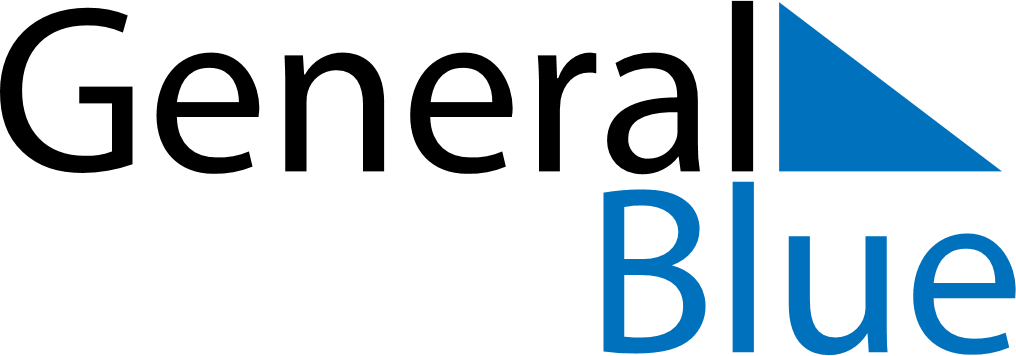 November 2024November 2024November 2024November 2024November 2024November 2024Castanhal, Para, BrazilCastanhal, Para, BrazilCastanhal, Para, BrazilCastanhal, Para, BrazilCastanhal, Para, BrazilCastanhal, Para, BrazilSunday Monday Tuesday Wednesday Thursday Friday Saturday 1 2 Sunrise: 5:50 AM Sunset: 6:00 PM Daylight: 12 hours and 9 minutes. Sunrise: 5:50 AM Sunset: 6:00 PM Daylight: 12 hours and 9 minutes. 3 4 5 6 7 8 9 Sunrise: 5:50 AM Sunset: 6:00 PM Daylight: 12 hours and 9 minutes. Sunrise: 5:50 AM Sunset: 6:00 PM Daylight: 12 hours and 9 minutes. Sunrise: 5:50 AM Sunset: 6:00 PM Daylight: 12 hours and 9 minutes. Sunrise: 5:50 AM Sunset: 6:00 PM Daylight: 12 hours and 9 minutes. Sunrise: 5:50 AM Sunset: 6:00 PM Daylight: 12 hours and 9 minutes. Sunrise: 5:50 AM Sunset: 6:00 PM Daylight: 12 hours and 10 minutes. Sunrise: 5:50 AM Sunset: 6:00 PM Daylight: 12 hours and 10 minutes. 10 11 12 13 14 15 16 Sunrise: 5:50 AM Sunset: 6:00 PM Daylight: 12 hours and 10 minutes. Sunrise: 5:50 AM Sunset: 6:00 PM Daylight: 12 hours and 10 minutes. Sunrise: 5:50 AM Sunset: 6:00 PM Daylight: 12 hours and 10 minutes. Sunrise: 5:50 AM Sunset: 6:01 PM Daylight: 12 hours and 10 minutes. Sunrise: 5:50 AM Sunset: 6:01 PM Daylight: 12 hours and 10 minutes. Sunrise: 5:51 AM Sunset: 6:01 PM Daylight: 12 hours and 10 minutes. Sunrise: 5:51 AM Sunset: 6:01 PM Daylight: 12 hours and 10 minutes. 17 18 19 20 21 22 23 Sunrise: 5:51 AM Sunset: 6:01 PM Daylight: 12 hours and 10 minutes. Sunrise: 5:51 AM Sunset: 6:02 PM Daylight: 12 hours and 10 minutes. Sunrise: 5:51 AM Sunset: 6:02 PM Daylight: 12 hours and 10 minutes. Sunrise: 5:51 AM Sunset: 6:02 PM Daylight: 12 hours and 10 minutes. Sunrise: 5:52 AM Sunset: 6:02 PM Daylight: 12 hours and 10 minutes. Sunrise: 5:52 AM Sunset: 6:03 PM Daylight: 12 hours and 10 minutes. Sunrise: 5:52 AM Sunset: 6:03 PM Daylight: 12 hours and 10 minutes. 24 25 26 27 28 29 30 Sunrise: 5:52 AM Sunset: 6:03 PM Daylight: 12 hours and 11 minutes. Sunrise: 5:53 AM Sunset: 6:04 PM Daylight: 12 hours and 11 minutes. Sunrise: 5:53 AM Sunset: 6:04 PM Daylight: 12 hours and 11 minutes. Sunrise: 5:53 AM Sunset: 6:04 PM Daylight: 12 hours and 11 minutes. Sunrise: 5:54 AM Sunset: 6:05 PM Daylight: 12 hours and 11 minutes. Sunrise: 5:54 AM Sunset: 6:05 PM Daylight: 12 hours and 11 minutes. Sunrise: 5:54 AM Sunset: 6:06 PM Daylight: 12 hours and 11 minutes. 